Knights of Address Service Requested Knights of  Council #551814-942-6262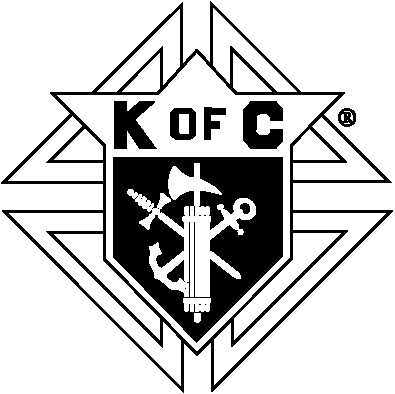 ***NEXT MEETING TBD***				      Note: Meetings Suspended During Covid-19		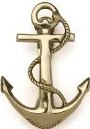 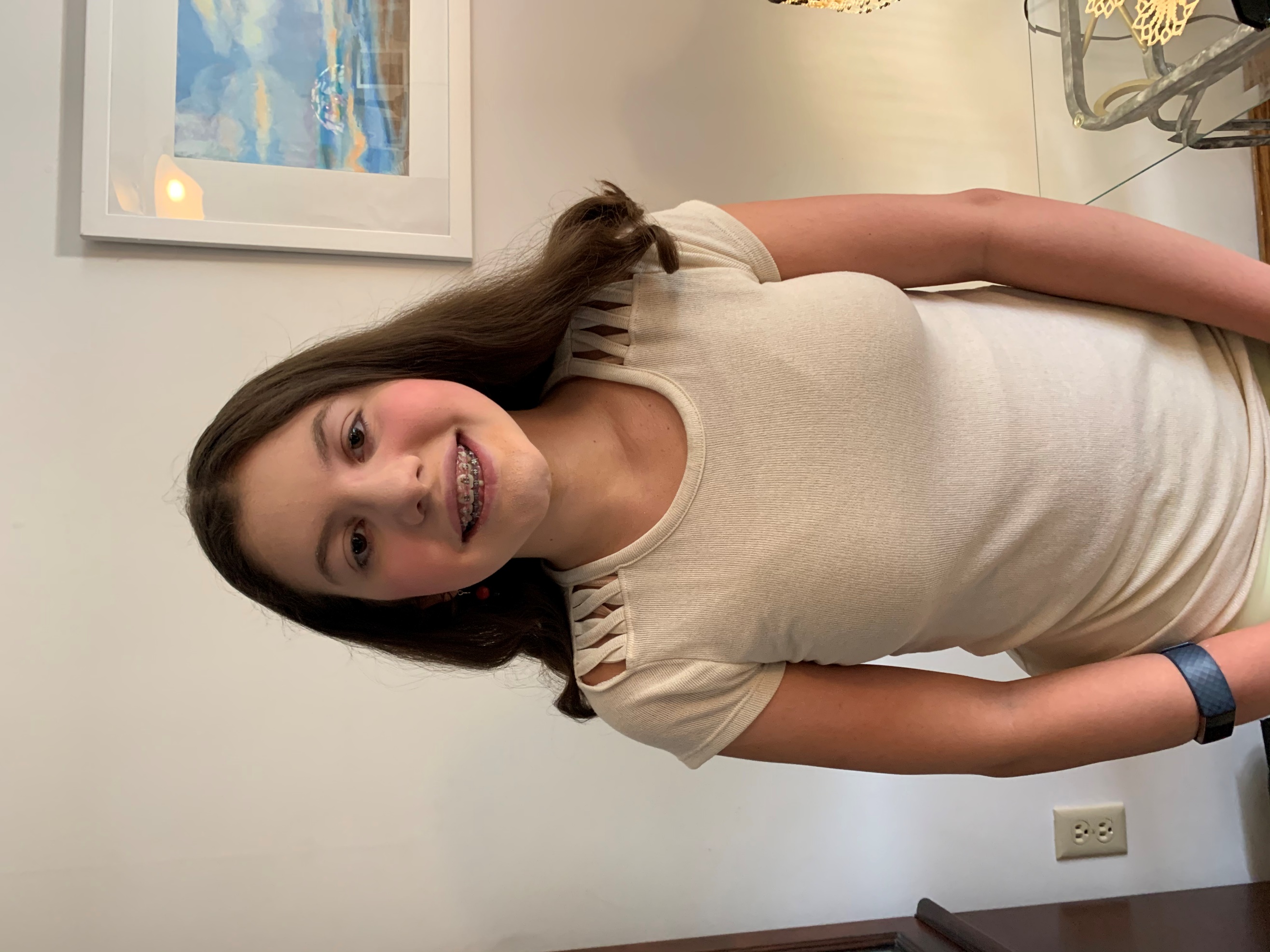 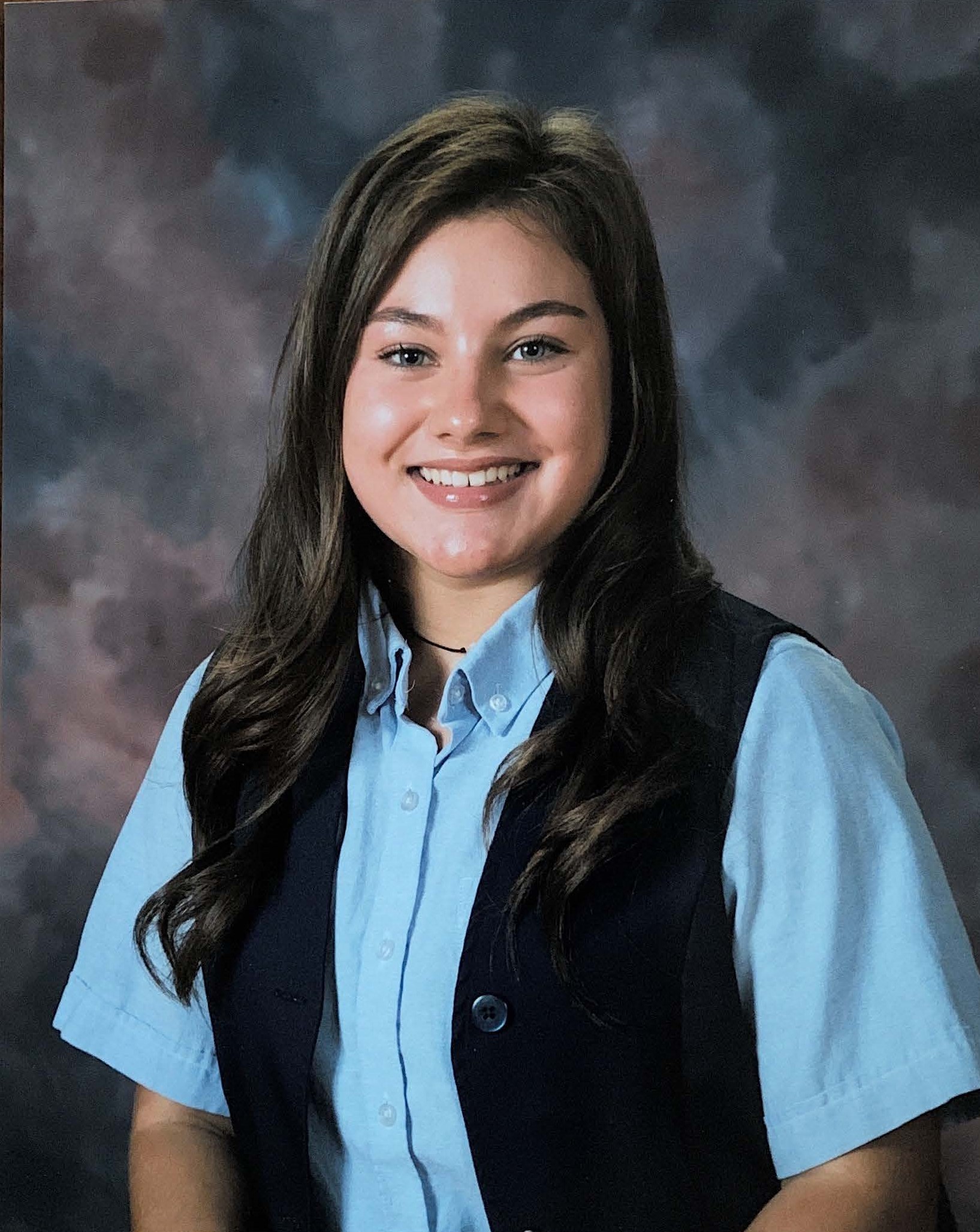 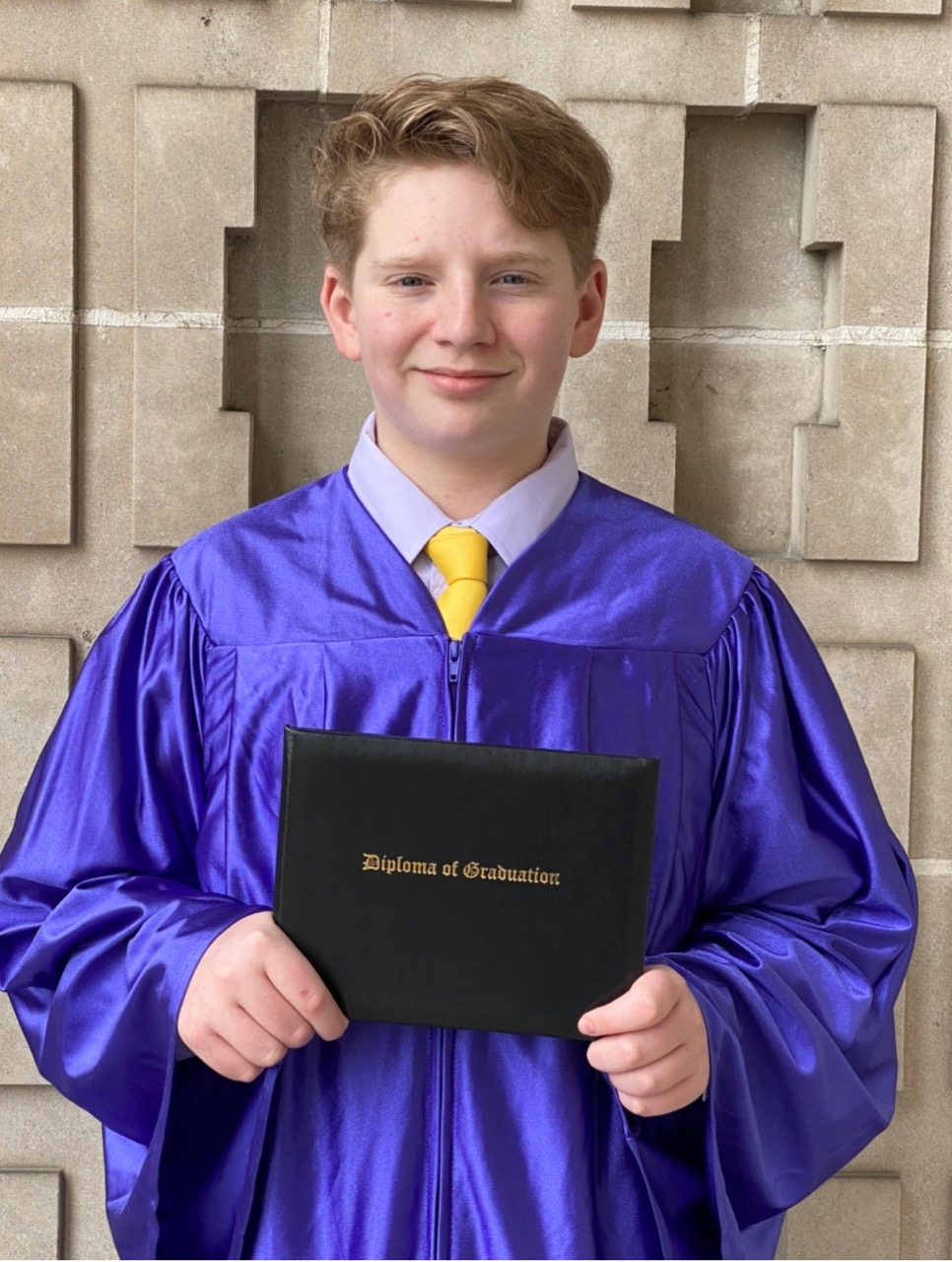 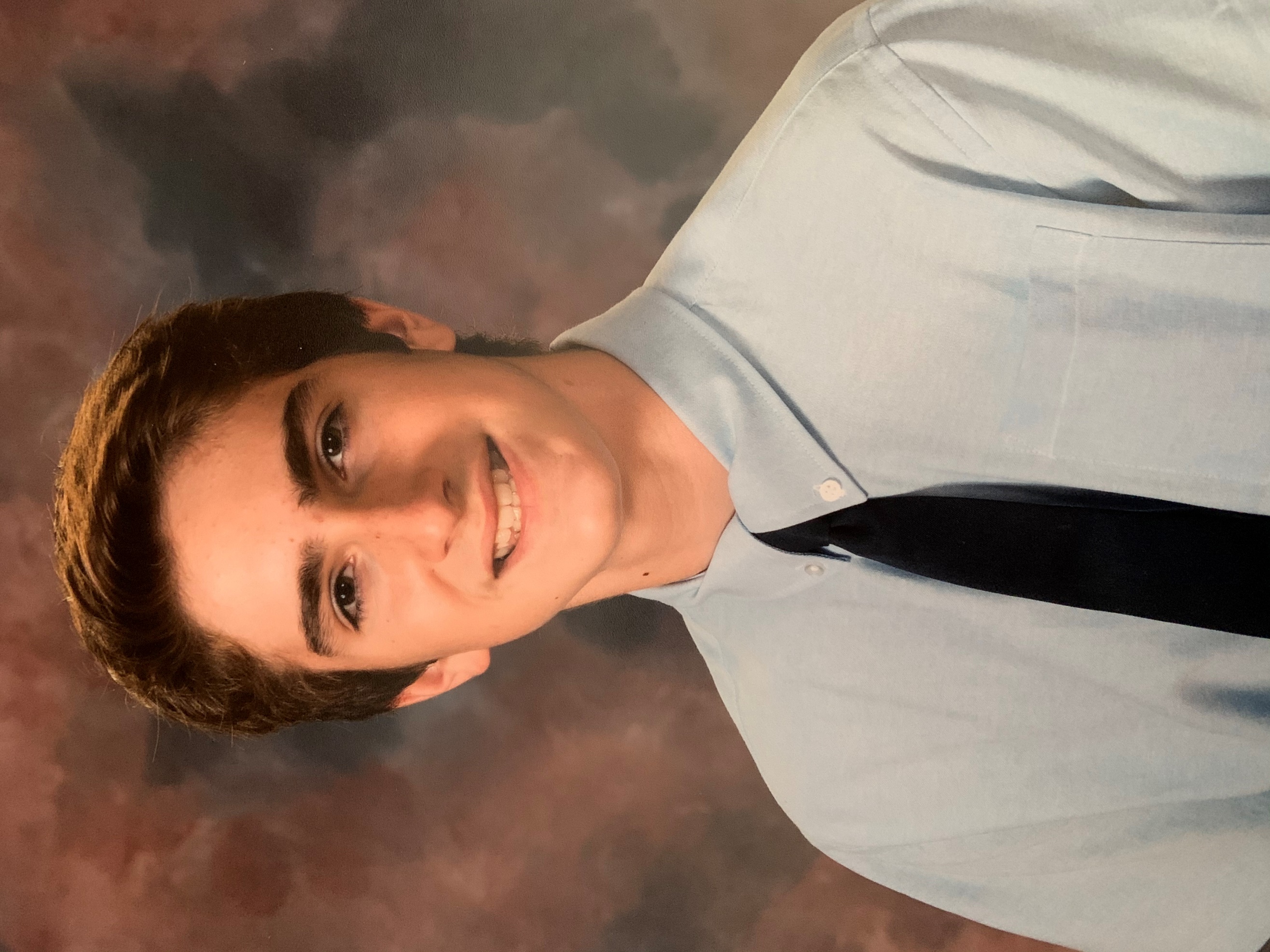 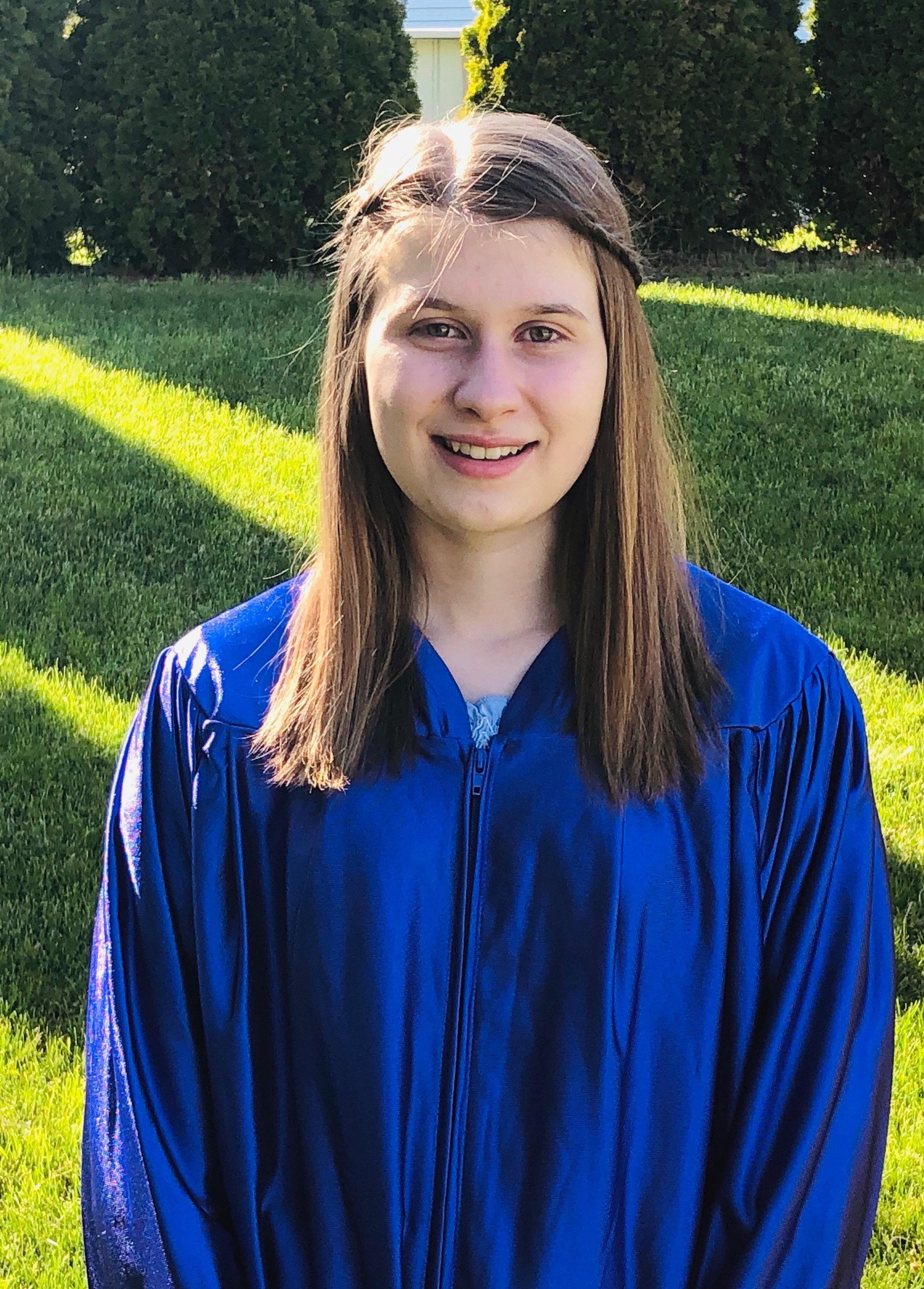 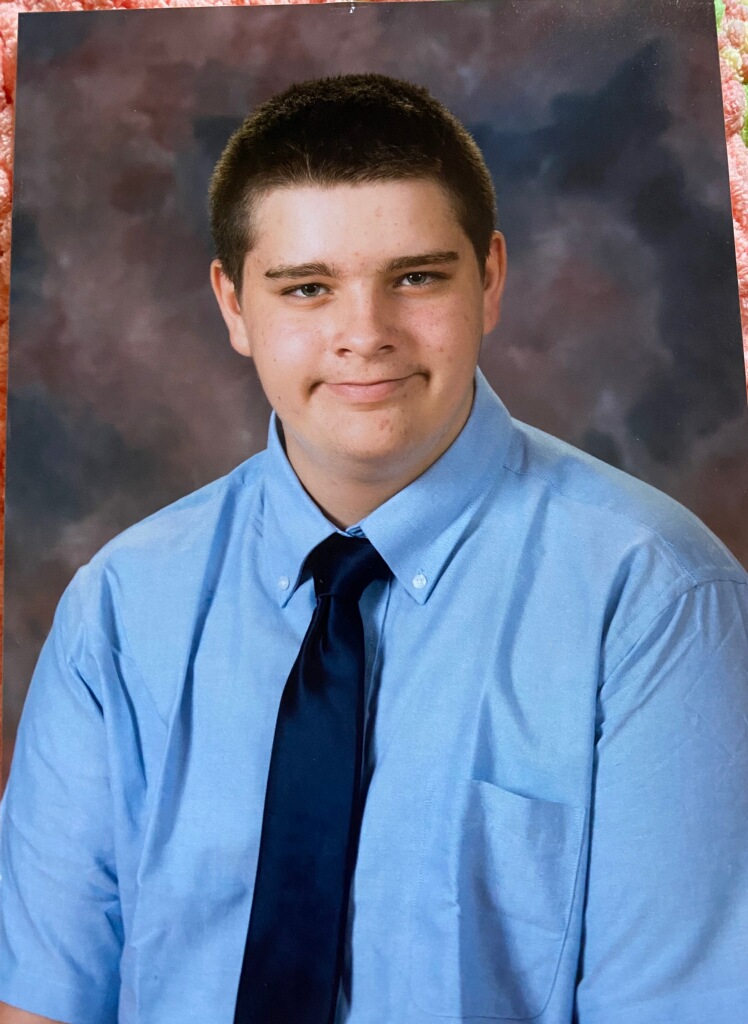 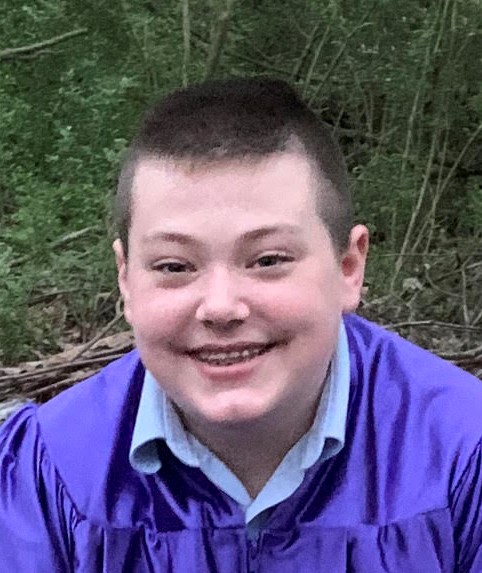 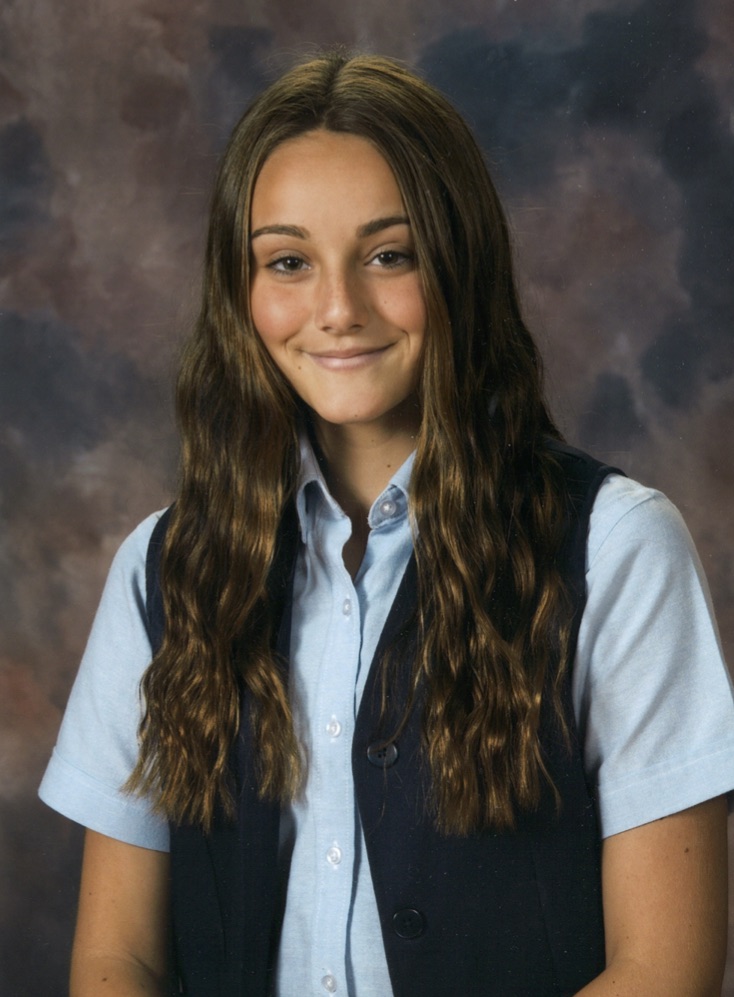 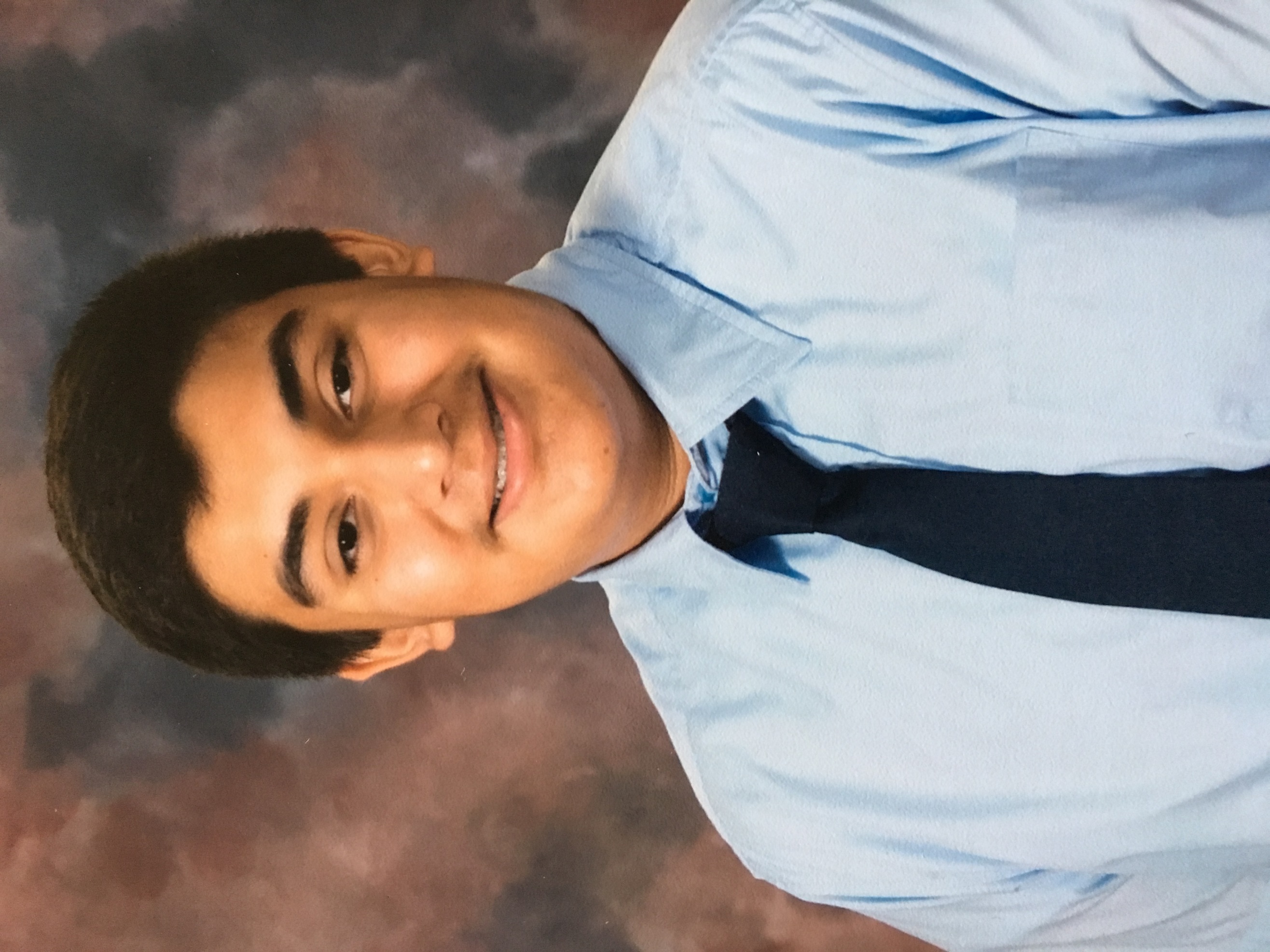 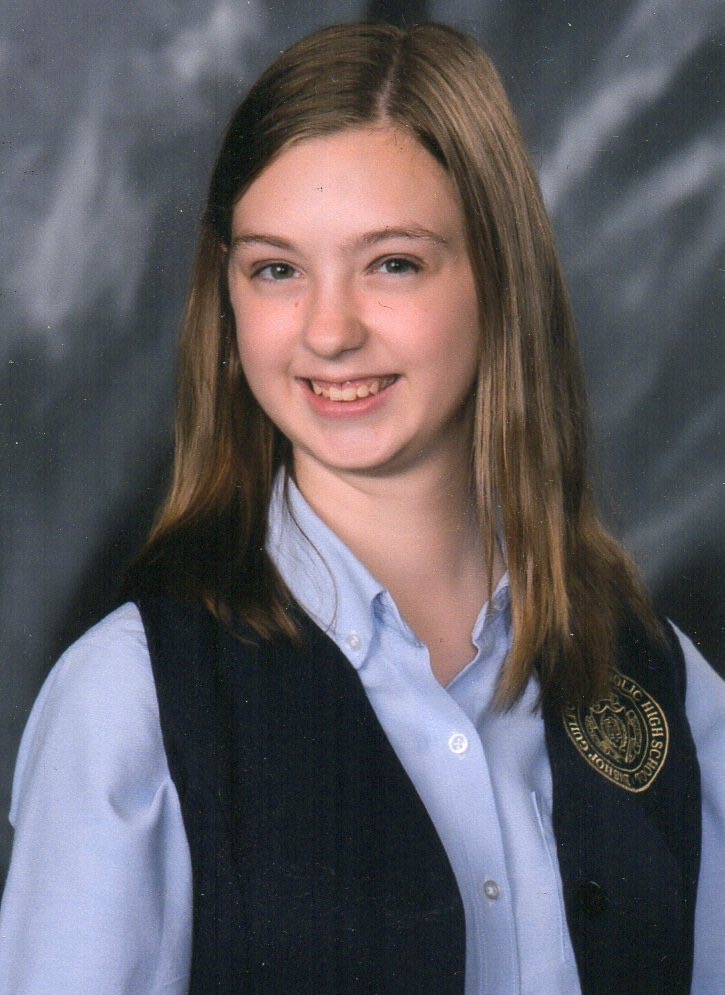 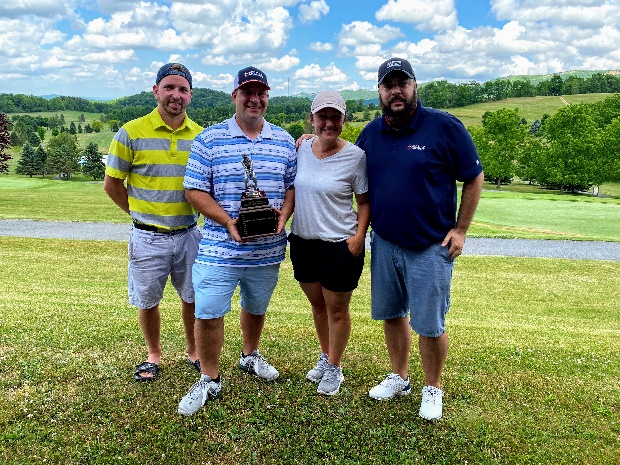 